附表1：              姚安县种畜禽场及规模养殖场养殖及防疫跟踪监管台账附表1：              姚安县种畜禽场及规模养殖场养殖及防疫跟踪监管台账附表1：              姚安县种畜禽场及规模养殖场养殖及防疫跟踪监管台账附表1：              姚安县种畜禽场及规模养殖场养殖及防疫跟踪监管台账附表1：              姚安县种畜禽场及规模养殖场养殖及防疫跟踪监管台账附表1：              姚安县种畜禽场及规模养殖场养殖及防疫跟踪监管台账附表1：              姚安县种畜禽场及规模养殖场养殖及防疫跟踪监管台账附表1：              姚安县种畜禽场及规模养殖场养殖及防疫跟踪监管台账附表1：              姚安县种畜禽场及规模养殖场养殖及防疫跟踪监管台账附表1：              姚安县种畜禽场及规模养殖场养殖及防疫跟踪监管台账附表1：              姚安县种畜禽场及规模养殖场养殖及防疫跟踪监管台账附表1：              姚安县种畜禽场及规模养殖场养殖及防疫跟踪监管台账附表1：              姚安县种畜禽场及规模养殖场养殖及防疫跟踪监管台账附表1：              姚安县种畜禽场及规模养殖场养殖及防疫跟踪监管台账附表1：              姚安县种畜禽场及规模养殖场养殖及防疫跟踪监管台账附表1：              姚安县种畜禽场及规模养殖场养殖及防疫跟踪监管台账附表1：              姚安县种畜禽场及规模养殖场养殖及防疫跟踪监管台账附表1：              姚安县种畜禽场及规模养殖场养殖及防疫跟踪监管台账附表1：              姚安县种畜禽场及规模养殖场养殖及防疫跟踪监管台账附表1：              姚安县种畜禽场及规模养殖场养殖及防疫跟踪监管台账附表1：              姚安县种畜禽场及规模养殖场养殖及防疫跟踪监管台账附表1：              姚安县种畜禽场及规模养殖场养殖及防疫跟踪监管台账附表1：              姚安县种畜禽场及规模养殖场养殖及防疫跟踪监管台账附表1：              姚安县种畜禽场及规模养殖场养殖及防疫跟踪监管台账附表1：              姚安县种畜禽场及规模养殖场养殖及防疫跟踪监管台账附表1：              姚安县种畜禽场及规模养殖场养殖及防疫跟踪监管台账附表1：              姚安县种畜禽场及规模养殖场养殖及防疫跟踪监管台账附表1：              姚安县种畜禽场及规模养殖场养殖及防疫跟踪监管台账附表1：              姚安县种畜禽场及规模养殖场养殖及防疫跟踪监管台账                乡（镇）                乡（镇）                乡（镇）                乡（镇）                乡（镇）                乡（镇）                        村                        村                        村                        村                        村                        村                        村                        村                        村                        村编号养殖地点养殖地点养殖地点养殖户（场）名称养殖户（场）名称户（场）主户（场）主户（场）主联系电话联系电话动物种类动物种类经营类型饲养量饲养量饲养量饲养量饲养量饲养量饲养量饲养量年出栏商品年销售种畜是否推行免疫程序是否推行免疫程序防疫消毒跟踪监管责任人是否进入直联直报信息系统备案是否进入直联直报信息系统备案编号养殖地点养殖地点养殖地点养殖户（场）名称养殖户（场）名称户（场）主户（场）主户（场）主联系电话联系电话动物种类动物种类经营类型合计合计种公畜种公畜种母畜种母畜育成（商品）畜育成（商品）畜年出栏商品年销售种畜是否推行免疫程序是否推行免疫程序防疫消毒跟踪监管责任人是否进入直联直报信息系统备案是否进入直联直报信息系统备案注：1、经济类型指生产经营种畜禽或商品畜禽。2、防疫跟踪监管责任人指畜牧兽医技术人员。3、本表与动物免疫档案（规模养殖场）配合使用，跟踪监管责任人要帮助规模养殖场建立“动物免疫档案”注：1、经济类型指生产经营种畜禽或商品畜禽。2、防疫跟踪监管责任人指畜牧兽医技术人员。3、本表与动物免疫档案（规模养殖场）配合使用，跟踪监管责任人要帮助规模养殖场建立“动物免疫档案”注：1、经济类型指生产经营种畜禽或商品畜禽。2、防疫跟踪监管责任人指畜牧兽医技术人员。3、本表与动物免疫档案（规模养殖场）配合使用，跟踪监管责任人要帮助规模养殖场建立“动物免疫档案”注：1、经济类型指生产经营种畜禽或商品畜禽。2、防疫跟踪监管责任人指畜牧兽医技术人员。3、本表与动物免疫档案（规模养殖场）配合使用，跟踪监管责任人要帮助规模养殖场建立“动物免疫档案”注：1、经济类型指生产经营种畜禽或商品畜禽。2、防疫跟踪监管责任人指畜牧兽医技术人员。3、本表与动物免疫档案（规模养殖场）配合使用，跟踪监管责任人要帮助规模养殖场建立“动物免疫档案”注：1、经济类型指生产经营种畜禽或商品畜禽。2、防疫跟踪监管责任人指畜牧兽医技术人员。3、本表与动物免疫档案（规模养殖场）配合使用，跟踪监管责任人要帮助规模养殖场建立“动物免疫档案”注：1、经济类型指生产经营种畜禽或商品畜禽。2、防疫跟踪监管责任人指畜牧兽医技术人员。3、本表与动物免疫档案（规模养殖场）配合使用，跟踪监管责任人要帮助规模养殖场建立“动物免疫档案”注：1、经济类型指生产经营种畜禽或商品畜禽。2、防疫跟踪监管责任人指畜牧兽医技术人员。3、本表与动物免疫档案（规模养殖场）配合使用，跟踪监管责任人要帮助规模养殖场建立“动物免疫档案”注：1、经济类型指生产经营种畜禽或商品畜禽。2、防疫跟踪监管责任人指畜牧兽医技术人员。3、本表与动物免疫档案（规模养殖场）配合使用，跟踪监管责任人要帮助规模养殖场建立“动物免疫档案”注：1、经济类型指生产经营种畜禽或商品畜禽。2、防疫跟踪监管责任人指畜牧兽医技术人员。3、本表与动物免疫档案（规模养殖场）配合使用，跟踪监管责任人要帮助规模养殖场建立“动物免疫档案”注：1、经济类型指生产经营种畜禽或商品畜禽。2、防疫跟踪监管责任人指畜牧兽医技术人员。3、本表与动物免疫档案（规模养殖场）配合使用，跟踪监管责任人要帮助规模养殖场建立“动物免疫档案”注：1、经济类型指生产经营种畜禽或商品畜禽。2、防疫跟踪监管责任人指畜牧兽医技术人员。3、本表与动物免疫档案（规模养殖场）配合使用，跟踪监管责任人要帮助规模养殖场建立“动物免疫档案”注：1、经济类型指生产经营种畜禽或商品畜禽。2、防疫跟踪监管责任人指畜牧兽医技术人员。3、本表与动物免疫档案（规模养殖场）配合使用，跟踪监管责任人要帮助规模养殖场建立“动物免疫档案”注：1、经济类型指生产经营种畜禽或商品畜禽。2、防疫跟踪监管责任人指畜牧兽医技术人员。3、本表与动物免疫档案（规模养殖场）配合使用，跟踪监管责任人要帮助规模养殖场建立“动物免疫档案”注：1、经济类型指生产经营种畜禽或商品畜禽。2、防疫跟踪监管责任人指畜牧兽医技术人员。3、本表与动物免疫档案（规模养殖场）配合使用，跟踪监管责任人要帮助规模养殖场建立“动物免疫档案”注：1、经济类型指生产经营种畜禽或商品畜禽。2、防疫跟踪监管责任人指畜牧兽医技术人员。3、本表与动物免疫档案（规模养殖场）配合使用，跟踪监管责任人要帮助规模养殖场建立“动物免疫档案”注：1、经济类型指生产经营种畜禽或商品畜禽。2、防疫跟踪监管责任人指畜牧兽医技术人员。3、本表与动物免疫档案（规模养殖场）配合使用，跟踪监管责任人要帮助规模养殖场建立“动物免疫档案”注：1、经济类型指生产经营种畜禽或商品畜禽。2、防疫跟踪监管责任人指畜牧兽医技术人员。3、本表与动物免疫档案（规模养殖场）配合使用，跟踪监管责任人要帮助规模养殖场建立“动物免疫档案”注：1、经济类型指生产经营种畜禽或商品畜禽。2、防疫跟踪监管责任人指畜牧兽医技术人员。3、本表与动物免疫档案（规模养殖场）配合使用，跟踪监管责任人要帮助规模养殖场建立“动物免疫档案”注：1、经济类型指生产经营种畜禽或商品畜禽。2、防疫跟踪监管责任人指畜牧兽医技术人员。3、本表与动物免疫档案（规模养殖场）配合使用，跟踪监管责任人要帮助规模养殖场建立“动物免疫档案”注：1、经济类型指生产经营种畜禽或商品畜禽。2、防疫跟踪监管责任人指畜牧兽医技术人员。3、本表与动物免疫档案（规模养殖场）配合使用，跟踪监管责任人要帮助规模养殖场建立“动物免疫档案”注：1、经济类型指生产经营种畜禽或商品畜禽。2、防疫跟踪监管责任人指畜牧兽医技术人员。3、本表与动物免疫档案（规模养殖场）配合使用，跟踪监管责任人要帮助规模养殖场建立“动物免疫档案”注：1、经济类型指生产经营种畜禽或商品畜禽。2、防疫跟踪监管责任人指畜牧兽医技术人员。3、本表与动物免疫档案（规模养殖场）配合使用，跟踪监管责任人要帮助规模养殖场建立“动物免疫档案”注：1、经济类型指生产经营种畜禽或商品畜禽。2、防疫跟踪监管责任人指畜牧兽医技术人员。3、本表与动物免疫档案（规模养殖场）配合使用，跟踪监管责任人要帮助规模养殖场建立“动物免疫档案”注：1、经济类型指生产经营种畜禽或商品畜禽。2、防疫跟踪监管责任人指畜牧兽医技术人员。3、本表与动物免疫档案（规模养殖场）配合使用，跟踪监管责任人要帮助规模养殖场建立“动物免疫档案”注：1、经济类型指生产经营种畜禽或商品畜禽。2、防疫跟踪监管责任人指畜牧兽医技术人员。3、本表与动物免疫档案（规模养殖场）配合使用，跟踪监管责任人要帮助规模养殖场建立“动物免疫档案”注：1、经济类型指生产经营种畜禽或商品畜禽。2、防疫跟踪监管责任人指畜牧兽医技术人员。3、本表与动物免疫档案（规模养殖场）配合使用，跟踪监管责任人要帮助规模养殖场建立“动物免疫档案”负责人：负责人：负责人：负责人：负责人：负责人：负责人：负责人：填表人：填表人：填表人：填表人：填表人：填表时间：    年   月   日填表时间：    年   月   日填表时间：    年   月   日填表时间：    年   月   日填表时间：    年   月   日填表时间：    年   月   日填表时间：    年   月   日填表时间：    年   月   日填表时间：    年   月   日附表2：          姚安县2022年度动物疫病免疫效果监测任务表 附表2：          姚安县2022年度动物疫病免疫效果监测任务表 附表2：          姚安县2022年度动物疫病免疫效果监测任务表 附表2：          姚安县2022年度动物疫病免疫效果监测任务表 附表2：          姚安县2022年度动物疫病免疫效果监测任务表 附表2：          姚安县2022年度动物疫病免疫效果监测任务表 附表2：          姚安县2022年度动物疫病免疫效果监测任务表 附表2：          姚安县2022年度动物疫病免疫效果监测任务表 附表2：          姚安县2022年度动物疫病免疫效果监测任务表 附表2：          姚安县2022年度动物疫病免疫效果监测任务表 附表2：          姚安县2022年度动物疫病免疫效果监测任务表 附表2：          姚安县2022年度动物疫病免疫效果监测任务表 附表2：          姚安县2022年度动物疫病免疫效果监测任务表 附表2：          姚安县2022年度动物疫病免疫效果监测任务表 附表2：          姚安县2022年度动物疫病免疫效果监测任务表 附表2：          姚安县2022年度动物疫病免疫效果监测任务表 附表2：          姚安县2022年度动物疫病免疫效果监测任务表 附表2：          姚安县2022年度动物疫病免疫效果监测任务表 附表2：          姚安县2022年度动物疫病免疫效果监测任务表 附表2：          姚安县2022年度动物疫病免疫效果监测任务表 附表2：          姚安县2022年度动物疫病免疫效果监测任务表 附表2：          姚安县2022年度动物疫病免疫效果监测任务表 附表2：          姚安县2022年度动物疫病免疫效果监测任务表 附表2：          姚安县2022年度动物疫病免疫效果监测任务表 附表2：          姚安县2022年度动物疫病免疫效果监测任务表 附表2：          姚安县2022年度动物疫病免疫效果监测任务表 附表2：          姚安县2022年度动物疫病免疫效果监测任务表 附表2：          姚安县2022年度动物疫病免疫效果监测任务表   项目乡（镇）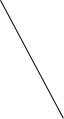   项目乡（镇）猪瘟、高致病性猪蓝耳病猪瘟、高致病性猪蓝耳病猪瘟、高致病性猪蓝耳病禽流感禽流感禽流感新城疫新城疫新城疫新城疫小反刍兽疫小反刍兽疫小反刍兽疫小反刍兽疫小反刍兽疫口蹄疫O型口蹄疫O型口蹄疫O型口蹄疫O型口蹄疫O型口蹄疫O型口蹄疫O型口蹄疫O型口蹄疫O型狂犬病狂犬病  项目乡（镇）  项目乡（镇）春防
监测秋防
监测秋防
监测春防
监测春防
监测秋防
监测春防
监测春防
监测秋防
监测秋防
监测春防
监测春防
监测春防
监测秋防
监测秋防
监测春防监测春防监测春防监测春防监测秋防监测秋防监测秋防监测秋防监测秋防监测免疫
数量免疫抗体监测  项目乡（镇）  项目乡（镇）春防
监测秋防
监测秋防
监测春防
监测春防
监测秋防
监测春防
监测春防
监测秋防
监测秋防
监测春防
监测春防
监测春防
监测秋防
监测秋防
监测猪猪牛羊猪猪牛牛羊免疫
数量免疫抗体监测栋川镇栋川镇1010102525252525252555555101095101099510004光禄镇光禄镇101010202020202020205555510107510107756502前场镇前场镇1010101515151515151510101010101010610101066105502弥兴镇弥兴镇101010202020202020205555510106510106655502太平镇太平镇55515151515151515777775547554475002官屯镇官屯镇1010101515151515151510101010101010610101066105502大河口乡大河口乡55511111111111111555555545554454002适中乡适中乡55512121212121212555555545554454002左门乡左门乡55512121212121212888885548554484002合计合计7070701501501501501501501506060606060707050607070505060500020附表3：                 姚安县2022年度动物疫病监测任务表 附表3：                 姚安县2022年度动物疫病监测任务表 附表3：                 姚安县2022年度动物疫病监测任务表 附表3：                 姚安县2022年度动物疫病监测任务表 附表3：                 姚安县2022年度动物疫病监测任务表 附表3：                 姚安县2022年度动物疫病监测任务表 附表3：                 姚安县2022年度动物疫病监测任务表 附表3：                 姚安县2022年度动物疫病监测任务表 附表3：                 姚安县2022年度动物疫病监测任务表 附表3：                 姚安县2022年度动物疫病监测任务表 附表3：                 姚安县2022年度动物疫病监测任务表 附表3：                 姚安县2022年度动物疫病监测任务表 附表3：                 姚安县2022年度动物疫病监测任务表 附表3：                 姚安县2022年度动物疫病监测任务表 附表3：                 姚安县2022年度动物疫病监测任务表 附表3：                 姚安县2022年度动物疫病监测任务表 附表3：                 姚安县2022年度动物疫病监测任务表 附表3：                 姚安县2022年度动物疫病监测任务表 附表3：                 姚安县2022年度动物疫病监测任务表 附表3：                 姚安县2022年度动物疫病监测任务表 附表3：                 姚安县2022年度动物疫病监测任务表 附表3：                 姚安县2022年度动物疫病监测任务表 附表3：                 姚安县2022年度动物疫病监测任务表 附表3：                 姚安县2022年度动物疫病监测任务表 附表3：                 姚安县2022年度动物疫病监测任务表 附表3：                 姚安县2022年度动物疫病监测任务表  项目 乡（镇）动物流感及新城疫监测（第一次）动物流感及新城疫监测（第一次）动物流感及新城疫监测（第一次）动物流感及新城疫监测（第一次）动物流感及新城疫监测（第二次）动物流感及新城疫监测（第二次）动物流感及新城疫监测（第二次）动物流感及新城疫监测（第二次）猪瘟、高致病性猪蓝耳病病原学监测（脾肺）猪瘟、高致病性猪蓝耳病病原学监测（脾肺）猪瘟、高致病性猪蓝耳病病原学监测（脾肺）猪瘟、高致病性猪蓝耳病病原学监测（脾肺）口蹄疫监测
（第一次）口蹄疫监测
（第一次）口蹄疫监测
（第一次）口蹄疫监测
（第二次）口蹄疫监测
（第二次）口蹄疫监测
（第二次）小反刍病原学监测小反刍病原学监测狂犬病病原监测奶牛结核病监测布病监测 血吸虫病监测马传贫监测 项目 乡（镇）鸡喉拭子鸭喉拭子鹅喉拭子猪棉拭子鸡喉拭子鸭喉拭子鹅喉拭子猪棉拭子第一次第二次第三次第四次猪颌下淋巴结、扁桃体牛OP液羊OP液猪颌下淋巴结、扁桃体牛OP液羊OP液血清棉拭子棉拭子奶牛结核病监测布病监测 血吸虫病监测马传贫监测中心10102020202030栋川镇31403光禄镇31403前场镇21402弥兴镇21402太平镇21202官屯镇21102大河口乡2702适中乡2702左门乡2702合计1010202020203020以存栏数为准100020附表4： 2022年协助省中心开展动物疫病监测采样任务汇总表2022年协助省中心开展动物疫病监测采样任务汇总表2022年协助省中心开展动物疫病监测采样任务汇总表2022年协助省中心开展动物疫病监测采样任务汇总表2022年协助省中心开展动物疫病监测采样任务汇总表2022年协助省中心开展动物疫病监测采样任务汇总表2022年协助省中心开展动物疫病监测采样任务汇总表采样场点采样场点动物拭子环境拭子精液（若有）组织OP液禽1个规模场30禽2个中小规模场2×20禽2个活禽市场2×5×102×5×5禽屠宰场（如有）5×1020猪1个规模场20105（不足5头全采）猪2个中小规模场2×152×105（不足5头全采）猪屠宰场2×302×15猪运输环节（5-10）×3猪无害化处理（如有）3×（3-5）牛1个规模场1515牛2个中小规模场2×102×10牛市场10牛屠宰场（如有）10羊1个规模场1515羊2个中小规模场2×102×10羊市场10羊屠宰场（如有）10合计合计360175-1901059-6570总计：禽：口腔、泄殖腔拭子170份（同一只禽口腔、泄殖腔混装在一个采样管），环境拭子50份；如有屠宰场，采集口腔、泄殖腔拭子50份，环境拭子20份。禽：口腔、泄殖腔拭子170份（同一只禽口腔、泄殖腔混装在一个采样管），环境拭子50份；如有屠宰场，采集口腔、泄殖腔拭子50份，环境拭子20份。禽：口腔、泄殖腔拭子170份（同一只禽口腔、泄殖腔混装在一个采样管），环境拭子50份；如有屠宰场，采集口腔、泄殖腔拭子50份，环境拭子20份。禽：口腔、泄殖腔拭子170份（同一只禽口腔、泄殖腔混装在一个采样管），环境拭子50份；如有屠宰场，采集口腔、泄殖腔拭子50份，环境拭子20份。禽：口腔、泄殖腔拭子170份（同一只禽口腔、泄殖腔混装在一个采样管），环境拭子50份；如有屠宰场，采集口腔、泄殖腔拭子50份，环境拭子20份。禽：口腔、泄殖腔拭子170份（同一只禽口腔、泄殖腔混装在一个采样管），环境拭子50份；如有屠宰场，采集口腔、泄殖腔拭子50份，环境拭子20份。猪：口、鼻、肛拭子50份（口、鼻、肛拭子采集后放同一采样管），环境拭子105-120份，脾，肺，淋巴结各30份（同一头猪的组织混装在一个采样袋中）；如有种公猪，需采集精液；如有无害化处理场（或收集点），采集病死猪耳组织9-15份。猪：口、鼻、肛拭子50份（口、鼻、肛拭子采集后放同一采样管），环境拭子105-120份，脾，肺，淋巴结各30份（同一头猪的组织混装在一个采样袋中）；如有种公猪，需采集精液；如有无害化处理场（或收集点），采集病死猪耳组织9-15份。猪：口、鼻、肛拭子50份（口、鼻、肛拭子采集后放同一采样管），环境拭子105-120份，脾，肺，淋巴结各30份（同一头猪的组织混装在一个采样袋中）；如有种公猪，需采集精液；如有无害化处理场（或收集点），采集病死猪耳组织9-15份。猪：口、鼻、肛拭子50份（口、鼻、肛拭子采集后放同一采样管），环境拭子105-120份，脾，肺，淋巴结各30份（同一头猪的组织混装在一个采样袋中）；如有种公猪，需采集精液；如有无害化处理场（或收集点），采集病死猪耳组织9-15份。猪：口、鼻、肛拭子50份（口、鼻、肛拭子采集后放同一采样管），环境拭子105-120份，脾，肺，淋巴结各30份（同一头猪的组织混装在一个采样袋中）；如有种公猪，需采集精液；如有无害化处理场（或收集点），采集病死猪耳组织9-15份。猪：口、鼻、肛拭子50份（口、鼻、肛拭子采集后放同一采样管），环境拭子105-120份，脾，肺，淋巴结各30份（同一头猪的组织混装在一个采样袋中）；如有种公猪，需采集精液；如有无害化处理场（或收集点），采集病死猪耳组织9-15份。牛：口、鼻、肛拭子45份（口、鼻、肛拭子采集后放同一采样管），OP液35份；如有屠宰场，采集脾，肺，肠淋巴结各10份（同一头牛的组织混装在一个采样袋中）。牛：口、鼻、肛拭子45份（口、鼻、肛拭子采集后放同一采样管），OP液35份；如有屠宰场，采集脾，肺，肠淋巴结各10份（同一头牛的组织混装在一个采样袋中）。牛：口、鼻、肛拭子45份（口、鼻、肛拭子采集后放同一采样管），OP液35份；如有屠宰场，采集脾，肺，肠淋巴结各10份（同一头牛的组织混装在一个采样袋中）。牛：口、鼻、肛拭子45份（口、鼻、肛拭子采集后放同一采样管），OP液35份；如有屠宰场，采集脾，肺，肠淋巴结各10份（同一头牛的组织混装在一个采样袋中）。牛：口、鼻、肛拭子45份（口、鼻、肛拭子采集后放同一采样管），OP液35份；如有屠宰场，采集脾，肺，肠淋巴结各10份（同一头牛的组织混装在一个采样袋中）。牛：口、鼻、肛拭子45份（口、鼻、肛拭子采集后放同一采样管），OP液35份；如有屠宰场，采集脾，肺，肠淋巴结各10份（同一头牛的组织混装在一个采样袋中）。羊：眼、鼻、口拭子45份（眼、鼻、口拭子采集后放同一采样管），OP液35份；如有屠宰场，采集脾，肺，肠淋巴结各10份（同一头羊的组织混装在一个采样袋中）。羊：眼、鼻、口拭子45份（眼、鼻、口拭子采集后放同一采样管），OP液35份；如有屠宰场，采集脾，肺，肠淋巴结各10份（同一头羊的组织混装在一个采样袋中）。羊：眼、鼻、口拭子45份（眼、鼻、口拭子采集后放同一采样管），OP液35份；如有屠宰场，采集脾，肺，肠淋巴结各10份（同一头羊的组织混装在一个采样袋中）。羊：眼、鼻、口拭子45份（眼、鼻、口拭子采集后放同一采样管），OP液35份；如有屠宰场，采集脾，肺，肠淋巴结各10份（同一头羊的组织混装在一个采样袋中）。羊：眼、鼻、口拭子45份（眼、鼻、口拭子采集后放同一采样管），OP液35份；如有屠宰场，采集脾，肺，肠淋巴结各10份（同一头羊的组织混装在一个采样袋中）。羊：眼、鼻、口拭子45份（眼、鼻、口拭子采集后放同一采样管），OP液35份；如有屠宰场，采集脾，肺，肠淋巴结各10份（同一头羊的组织混装在一个采样袋中）。备注： 中心根据实际，每季度选取2个乡镇，在所选的2个乡镇完成上述采样任务。 中心根据实际，每季度选取2个乡镇，在所选的2个乡镇完成上述采样任务。 中心根据实际，每季度选取2个乡镇，在所选的2个乡镇完成上述采样任务。 中心根据实际，每季度选取2个乡镇，在所选的2个乡镇完成上述采样任务。 中心根据实际，每季度选取2个乡镇，在所选的2个乡镇完成上述采样任务。 中心根据实际，每季度选取2个乡镇，在所选的2个乡镇完成上述采样任务。附表5：      姚安县   乡（镇）年动物免疫监测采样记录表（猪、牛、羊）附表5：      姚安县   乡（镇）年动物免疫监测采样记录表（猪、牛、羊）附表5：      姚安县   乡（镇）年动物免疫监测采样记录表（猪、牛、羊）附表5：      姚安县   乡（镇）年动物免疫监测采样记录表（猪、牛、羊）附表5：      姚安县   乡（镇）年动物免疫监测采样记录表（猪、牛、羊）附表5：      姚安县   乡（镇）年动物免疫监测采样记录表（猪、牛、羊）附表5：      姚安县   乡（镇）年动物免疫监测采样记录表（猪、牛、羊）附表5：      姚安县   乡（镇）年动物免疫监测采样记录表（猪、牛、羊）附表5：      姚安县   乡（镇）年动物免疫监测采样记录表（猪、牛、羊）附表5：      姚安县   乡（镇）年动物免疫监测采样记录表（猪、牛、羊）附表5：      姚安县   乡（镇）年动物免疫监测采样记录表（猪、牛、羊）附表5：      姚安县   乡（镇）年动物免疫监测采样记录表（猪、牛、羊）附表5：      姚安县   乡（镇）年动物免疫监测采样记录表（猪、牛、羊）附表5：      姚安县   乡（镇）年动物免疫监测采样记录表（猪、牛、羊）附表5：      姚安县   乡（镇）年动物免疫监测采样记录表（猪、牛、羊）附表5：      姚安县   乡（镇）年动物免疫监测采样记录表（猪、牛、羊）附表5：      姚安县   乡（镇）年动物免疫监测采样记录表（猪、牛、羊）附表5：      姚安县   乡（镇）年动物免疫监测采样记录表（猪、牛、羊）附表5：      姚安县   乡（镇）年动物免疫监测采样记录表（猪、牛、羊）附表5：      姚安县   乡（镇）年动物免疫监测采样记录表（猪、牛、羊）附表5：      姚安县   乡（镇）年动物免疫监测采样记录表（猪、牛、羊）附表5：      姚安县   乡（镇）年动物免疫监测采样记录表（猪、牛、羊）附表5：      姚安县   乡（镇）年动物免疫监测采样记录表（猪、牛、羊）附表5：      姚安县   乡（镇）年动物免疫监测采样记录表（猪、牛、羊）附表5：      姚安县   乡（镇）年动物免疫监测采样记录表（猪、牛、羊）附表5：      姚安县   乡（镇）年动物免疫监测采样记录表（猪、牛、羊）附表5：      姚安县   乡（镇）年动物免疫监测采样记录表（猪、牛、羊）附表5：      姚安县   乡（镇）年动物免疫监测采样记录表（猪、牛、羊）附表5：      姚安县   乡（镇）年动物免疫监测采样记录表（猪、牛、羊）附表5：      姚安县   乡（镇）年动物免疫监测采样记录表（猪、牛、羊）附表5：      姚安县   乡（镇）年动物免疫监测采样记录表（猪、牛、羊）附表5：      姚安县   乡（镇）年动物免疫监测采样记录表（猪、牛、羊）采血编号采血地点采血地点采血地点采血地点采血地点畜主畜主动物种类存栏存栏耳号品种品种产地及来源产地及来源免疫病种及末次免疫时间免疫病种及末次免疫时间免疫病种及末次免疫时间免疫病种及末次免疫时间免疫病种及末次免疫时间免疫病种及末次免疫时间免疫病种及末次免疫时间免疫病种及末次免疫时间免疫病种及末次免疫时间免疫病种及末次免疫时间免疫病种及末次免疫时间免疫病种及末次免疫时间免疫病种及末次免疫时间免疫病种及末次免疫时间免疫病种及末次免疫时间采样时间采血编号乡镇乡镇村委会村委会养殖场畜主畜主动物种类存栏存栏耳号品种品种产地及来源产地及来源猪瘟猪瘟猪瘟蓝耳病蓝耳病蓝耳病蓝耳病蓝耳病蓝耳病口蹄疫口蹄疫口蹄疫小反刍兽疫小反刍兽疫小反刍兽疫采样时间采血编号乡镇乡镇村委会村委会养殖场畜主畜主动物种类存栏存栏耳号品种品种产地及来源产地及来源免疫时间免疫次数免疫次数免疫时间免疫时间免疫时间免疫时间免疫次数免疫次数免疫时间免疫时间免疫次数免疫时间免疫次数免疫次数采样时间猪瘟疫苗名称：猪瘟疫苗名称：猪瘟疫苗名称：猪瘟疫苗名称：猪瘟疫苗名称：猪瘟疫苗名称：猪瘟疫苗名称：猪瘟疫苗名称：猪瘟疫苗名称：猪瘟疫苗名称：猪瘟疫苗名称：猪瘟疫苗名称：生产厂：生产厂：生产厂：生产厂：批号、有效期：批号、有效期：批号、有效期：批号、有效期：猪口蹄疫疫苗名称：猪口蹄疫疫苗名称：猪口蹄疫疫苗名称：猪口蹄疫疫苗名称：猪口蹄疫疫苗名称：猪口蹄疫疫苗名称：猪口蹄疫疫苗名称：猪口蹄疫疫苗名称：猪口蹄疫疫苗名称：猪口蹄疫疫苗名称：猪口蹄疫疫苗名称：猪口蹄疫疫苗名称：生产厂：生产厂：生产厂：生产厂：批号、有效期：批号、有效期：批号、有效期：批号、有效期：猪繁殖与呼吸综合征（蓝耳病）疫苗名称：猪繁殖与呼吸综合征（蓝耳病）疫苗名称：猪繁殖与呼吸综合征（蓝耳病）疫苗名称：猪繁殖与呼吸综合征（蓝耳病）疫苗名称：猪繁殖与呼吸综合征（蓝耳病）疫苗名称：猪繁殖与呼吸综合征（蓝耳病）疫苗名称：猪繁殖与呼吸综合征（蓝耳病）疫苗名称：猪繁殖与呼吸综合征（蓝耳病）疫苗名称：猪繁殖与呼吸综合征（蓝耳病）疫苗名称：猪繁殖与呼吸综合征（蓝耳病）疫苗名称：猪繁殖与呼吸综合征（蓝耳病）疫苗名称：猪繁殖与呼吸综合征（蓝耳病）疫苗名称：生产厂：生产厂：生产厂：生产厂：批号、有效期：批号、有效期：批号、有效期：批号、有效期：牛羊口蹄疫疫苗名称：牛羊口蹄疫疫苗名称：牛羊口蹄疫疫苗名称：牛羊口蹄疫疫苗名称：牛羊口蹄疫疫苗名称：牛羊口蹄疫疫苗名称：牛羊口蹄疫疫苗名称：牛羊口蹄疫疫苗名称：牛羊口蹄疫疫苗名称：牛羊口蹄疫疫苗名称：牛羊口蹄疫疫苗名称：牛羊口蹄疫疫苗名称：生产厂：生产厂：生产厂：生产厂：批号、有效期：批号、有效期：批号、有效期：批号、有效期：小反刍兽疫疫苗名称：小反刍兽疫疫苗名称：小反刍兽疫疫苗名称：小反刍兽疫疫苗名称：小反刍兽疫疫苗名称：小反刍兽疫疫苗名称：小反刍兽疫疫苗名称：小反刍兽疫疫苗名称：小反刍兽疫疫苗名称：小反刍兽疫疫苗名称：小反刍兽疫疫苗名称：小反刍兽疫疫苗名称：生产厂：生产厂：生产厂：生产厂：批号、有效期：批号、有效期：批号、有效期：批号、有效期：负责人：负责人：负责人：负责人：负责人：采样人采样人采样人采样人送样时间：   年   月   日送样时间：   年   月   日送样时间：   年   月   日送样时间：   年   月   日附表6：     姚安县   乡（镇）高致病性禽流感、新城疫免疫监测采样记录表附表6：     姚安县   乡（镇）高致病性禽流感、新城疫免疫监测采样记录表附表6：     姚安县   乡（镇）高致病性禽流感、新城疫免疫监测采样记录表附表6：     姚安县   乡（镇）高致病性禽流感、新城疫免疫监测采样记录表附表6：     姚安县   乡（镇）高致病性禽流感、新城疫免疫监测采样记录表附表6：     姚安县   乡（镇）高致病性禽流感、新城疫免疫监测采样记录表附表6：     姚安县   乡（镇）高致病性禽流感、新城疫免疫监测采样记录表附表6：     姚安县   乡（镇）高致病性禽流感、新城疫免疫监测采样记录表附表6：     姚安县   乡（镇）高致病性禽流感、新城疫免疫监测采样记录表附表6：     姚安县   乡（镇）高致病性禽流感、新城疫免疫监测采样记录表附表6：     姚安县   乡（镇）高致病性禽流感、新城疫免疫监测采样记录表附表6：     姚安县   乡（镇）高致病性禽流感、新城疫免疫监测采样记录表附表6：     姚安县   乡（镇）高致病性禽流感、新城疫免疫监测采样记录表附表6：     姚安县   乡（镇）高致病性禽流感、新城疫免疫监测采样记录表附表6：     姚安县   乡（镇）高致病性禽流感、新城疫免疫监测采样记录表附表6：     姚安县   乡（镇）高致病性禽流感、新城疫免疫监测采样记录表附表6：     姚安县   乡（镇）高致病性禽流感、新城疫免疫监测采样记录表附表6：     姚安县   乡（镇）高致病性禽流感、新城疫免疫监测采样记录表附表6：     姚安县   乡（镇）高致病性禽流感、新城疫免疫监测采样记录表附表6：     姚安县   乡（镇）高致病性禽流感、新城疫免疫监测采样记录表附表6：     姚安县   乡（镇）高致病性禽流感、新城疫免疫监测采样记录表附表6：     姚安县   乡（镇）高致病性禽流感、新城疫免疫监测采样记录表附表6：     姚安县   乡（镇）高致病性禽流感、新城疫免疫监测采样记录表附表6：     姚安县   乡（镇）高致病性禽流感、新城疫免疫监测采样记录表附表6：     姚安县   乡（镇）高致病性禽流感、新城疫免疫监测采样记录表附表6：     姚安县   乡（镇）高致病性禽流感、新城疫免疫监测采样记录表附表6：     姚安县   乡（镇）高致病性禽流感、新城疫免疫监测采样记录表附表6：     姚安县   乡（镇）高致病性禽流感、新城疫免疫监测采样记录表附表6：     姚安县   乡（镇）高致病性禽流感、新城疫免疫监测采样记录表附表6：     姚安县   乡（镇）高致病性禽流感、新城疫免疫监测采样记录表采血编号采血编号采血地点采血地点采血地点采血地点采血地点采血地点采血地点采血地点禽主禽主禽主品种品种存栏存栏存栏日龄日龄样品类别产地及来源禽流感末次免疫时间禽流感末次免疫时间新城疫末次免疫时间新城疫末次免疫时间采样时间采样时间备注备注采血编号采血编号乡镇乡镇村委会村委会村委会养殖场养殖场养殖场禽主禽主禽主品种品种存栏存栏存栏日龄日龄样品类别产地及来源禽流感末次免疫时间禽流感末次免疫时间新城疫末次免疫时间新城疫末次免疫时间采样时间采样时间备注备注禽流感疫苗名称：禽流感疫苗名称：禽流感疫苗名称：禽流感疫苗名称：禽流感疫苗名称：禽流感疫苗名称：禽流感疫苗名称：禽流感疫苗名称：禽流感疫苗名称：禽流感疫苗名称：禽流感疫苗名称：禽流感疫苗名称：禽流感疫苗名称：生产厂：生产厂：生产厂：批号、有效期：批号、有效期：批号、有效期：批号、有效期：新城疫疫苗名称：新城疫疫苗名称：新城疫疫苗名称：新城疫疫苗名称：新城疫疫苗名称：新城疫疫苗名称：新城疫疫苗名称：新城疫疫苗名称：新城疫疫苗名称：新城疫疫苗名称：新城疫疫苗名称：新城疫疫苗名称：新城疫疫苗名称：生产厂：生产厂：生产厂：批号、有效期：批号、有效期：批号、有效期：批号、有效期：注：标明是否进行过H9亚型免疫注：标明是否进行过H9亚型免疫注：标明是否进行过H9亚型免疫注：标明是否进行过H9亚型免疫注：标明是否进行过H9亚型免疫注：标明是否进行过H9亚型免疫注：标明是否进行过H9亚型免疫注：标明是否进行过H9亚型免疫注：标明是否进行过H9亚型免疫注：标明是否进行过H9亚型免疫注：标明是否进行过H9亚型免疫注：标明是否进行过H9亚型免疫注：标明是否进行过H9亚型免疫负责人：负责人：负责人：负责人：负责人：负责人：负责人：采样人采样人采样人送样时间：    年   月   日送样时间：    年   月   日送样时间：    年   月   日送样时间：    年   月   日送样时间：    年   月   日送样时间：    年   月   日送样时间：    年   月   日送样时间：    年   月   日送样时间：    年   月   日送样时间：    年   月   日送样时间：    年   月   日送样时间：    年   月   日送样时间：    年   月   日送样时间：    年   月   日送样时间：    年   月   日附表7：                  姚安县非洲猪瘟监测采样记录表附表7：                  姚安县非洲猪瘟监测采样记录表附表7：                  姚安县非洲猪瘟监测采样记录表附表7：                  姚安县非洲猪瘟监测采样记录表附表7：                  姚安县非洲猪瘟监测采样记录表附表7：                  姚安县非洲猪瘟监测采样记录表附表7：                  姚安县非洲猪瘟监测采样记录表附表7：                  姚安县非洲猪瘟监测采样记录表附表7：                  姚安县非洲猪瘟监测采样记录表附表7：                  姚安县非洲猪瘟监测采样记录表附表7：                  姚安县非洲猪瘟监测采样记录表附表7：                  姚安县非洲猪瘟监测采样记录表附表7：                  姚安县非洲猪瘟监测采样记录表附表7：                  姚安县非洲猪瘟监测采样记录表附表7：                  姚安县非洲猪瘟监测采样记录表附表7：                  姚安县非洲猪瘟监测采样记录表附表7：                  姚安县非洲猪瘟监测采样记录表采样地点：      县市、       乡镇       （养殖场户、屠宰场、市场、超市、公路检查站等）；位置：经度         纬度            采样地点：      县市、       乡镇       （养殖场户、屠宰场、市场、超市、公路检查站等）；位置：经度         纬度            采样地点：      县市、       乡镇       （养殖场户、屠宰场、市场、超市、公路检查站等）；位置：经度         纬度            采样地点：      县市、       乡镇       （养殖场户、屠宰场、市场、超市、公路检查站等）；位置：经度         纬度            采样地点：      县市、       乡镇       （养殖场户、屠宰场、市场、超市、公路检查站等）；位置：经度         纬度            采样地点：      县市、       乡镇       （养殖场户、屠宰场、市场、超市、公路检查站等）；位置：经度         纬度            采样地点：      县市、       乡镇       （养殖场户、屠宰场、市场、超市、公路检查站等）；位置：经度         纬度            采样地点：      县市、       乡镇       （养殖场户、屠宰场、市场、超市、公路检查站等）；位置：经度         纬度            采样地点：      县市、       乡镇       （养殖场户、屠宰场、市场、超市、公路检查站等）；位置：经度         纬度            采样地点：      县市、       乡镇       （养殖场户、屠宰场、市场、超市、公路检查站等）；位置：经度         纬度            采样地点：      县市、       乡镇       （养殖场户、屠宰场、市场、超市、公路检查站等）；位置：经度         纬度            采样地点：      县市、       乡镇       （养殖场户、屠宰场、市场、超市、公路检查站等）；位置：经度         纬度            采样地点：      县市、       乡镇       （养殖场户、屠宰场、市场、超市、公路检查站等）；位置：经度         纬度            采样地点：      县市、       乡镇       （养殖场户、屠宰场、市场、超市、公路检查站等）；位置：经度         纬度            采样地点：      县市、       乡镇       （养殖场户、屠宰场、市场、超市、公路检查站等）；位置：经度         纬度            采样地点：      县市、       乡镇       （养殖场户、屠宰场、市场、超市、公路检查站等）；位置：经度         纬度            采样地点：      县市、       乡镇       （养殖场户、屠宰场、市场、超市、公路检查站等）；位置：经度         纬度            样品编号采样日期采样原因动物类别群体数量是否泔水猪样品类别样品数量发病数临床症状死亡数剖解症状采样人姓名采样人电话被采样单位代表签字耳标号备注备注：1.一个场填写一张表，散户采样一个村填写一张表；备注：1.一个场填写一张表，散户采样一个村填写一张表；备注：1.一个场填写一张表，散户采样一个村填写一张表；备注：1.一个场填写一张表，散户采样一个村填写一张表；备注：1.一个场填写一张表，散户采样一个村填写一张表；备注：1.一个场填写一张表，散户采样一个村填写一张表；备注：1.一个场填写一张表，散户采样一个村填写一张表；备注：1.一个场填写一张表，散户采样一个村填写一张表；备注：1.一个场填写一张表，散户采样一个村填写一张表；备注：1.一个场填写一张表，散户采样一个村填写一张表；备注：1.一个场填写一张表，散户采样一个村填写一张表；备注：1.一个场填写一张表，散户采样一个村填写一张表；备注：1.一个场填写一张表，散户采样一个村填写一张表；备注：1.一个场填写一张表，散户采样一个村填写一张表；备注：1.一个场填写一张表，散户采样一个村填写一张表；备注：1.一个场填写一张表，散户采样一个村填写一张表；备注：1.一个场填写一张表，散户采样一个村填写一张表；      2.采样原因填写：发病、死亡、流行病学关联、调运。其中，属于“流行病学关联”的，要在“备注”栏写明与哪起疫情或哪个阳性场点有什么样的关联；属于“发病”的，要在“备注”栏里写明近期每日发病数；属于“死亡”的，要在“备注”栏里写明近期每日死亡数； 动物类别可填写家猪、家养野猪或野猪；      2.采样原因填写：发病、死亡、流行病学关联、调运。其中，属于“流行病学关联”的，要在“备注”栏写明与哪起疫情或哪个阳性场点有什么样的关联；属于“发病”的，要在“备注”栏里写明近期每日发病数；属于“死亡”的，要在“备注”栏里写明近期每日死亡数； 动物类别可填写家猪、家养野猪或野猪；      2.采样原因填写：发病、死亡、流行病学关联、调运。其中，属于“流行病学关联”的，要在“备注”栏写明与哪起疫情或哪个阳性场点有什么样的关联；属于“发病”的，要在“备注”栏里写明近期每日发病数；属于“死亡”的，要在“备注”栏里写明近期每日死亡数； 动物类别可填写家猪、家养野猪或野猪；      2.采样原因填写：发病、死亡、流行病学关联、调运。其中，属于“流行病学关联”的，要在“备注”栏写明与哪起疫情或哪个阳性场点有什么样的关联；属于“发病”的，要在“备注”栏里写明近期每日发病数；属于“死亡”的，要在“备注”栏里写明近期每日死亡数； 动物类别可填写家猪、家养野猪或野猪；      2.采样原因填写：发病、死亡、流行病学关联、调运。其中，属于“流行病学关联”的，要在“备注”栏写明与哪起疫情或哪个阳性场点有什么样的关联；属于“发病”的，要在“备注”栏里写明近期每日发病数；属于“死亡”的，要在“备注”栏里写明近期每日死亡数； 动物类别可填写家猪、家养野猪或野猪；      2.采样原因填写：发病、死亡、流行病学关联、调运。其中，属于“流行病学关联”的，要在“备注”栏写明与哪起疫情或哪个阳性场点有什么样的关联；属于“发病”的，要在“备注”栏里写明近期每日发病数；属于“死亡”的，要在“备注”栏里写明近期每日死亡数； 动物类别可填写家猪、家养野猪或野猪；      2.采样原因填写：发病、死亡、流行病学关联、调运。其中，属于“流行病学关联”的，要在“备注”栏写明与哪起疫情或哪个阳性场点有什么样的关联；属于“发病”的，要在“备注”栏里写明近期每日发病数；属于“死亡”的，要在“备注”栏里写明近期每日死亡数； 动物类别可填写家猪、家养野猪或野猪；      2.采样原因填写：发病、死亡、流行病学关联、调运。其中，属于“流行病学关联”的，要在“备注”栏写明与哪起疫情或哪个阳性场点有什么样的关联；属于“发病”的，要在“备注”栏里写明近期每日发病数；属于“死亡”的，要在“备注”栏里写明近期每日死亡数； 动物类别可填写家猪、家养野猪或野猪；      2.采样原因填写：发病、死亡、流行病学关联、调运。其中，属于“流行病学关联”的，要在“备注”栏写明与哪起疫情或哪个阳性场点有什么样的关联；属于“发病”的，要在“备注”栏里写明近期每日发病数；属于“死亡”的，要在“备注”栏里写明近期每日死亡数； 动物类别可填写家猪、家养野猪或野猪；      2.采样原因填写：发病、死亡、流行病学关联、调运。其中，属于“流行病学关联”的，要在“备注”栏写明与哪起疫情或哪个阳性场点有什么样的关联；属于“发病”的，要在“备注”栏里写明近期每日发病数；属于“死亡”的，要在“备注”栏里写明近期每日死亡数； 动物类别可填写家猪、家养野猪或野猪；      2.采样原因填写：发病、死亡、流行病学关联、调运。其中，属于“流行病学关联”的，要在“备注”栏写明与哪起疫情或哪个阳性场点有什么样的关联；属于“发病”的，要在“备注”栏里写明近期每日发病数；属于“死亡”的，要在“备注”栏里写明近期每日死亡数； 动物类别可填写家猪、家养野猪或野猪；      2.采样原因填写：发病、死亡、流行病学关联、调运。其中，属于“流行病学关联”的，要在“备注”栏写明与哪起疫情或哪个阳性场点有什么样的关联；属于“发病”的，要在“备注”栏里写明近期每日发病数；属于“死亡”的，要在“备注”栏里写明近期每日死亡数； 动物类别可填写家猪、家养野猪或野猪；      2.采样原因填写：发病、死亡、流行病学关联、调运。其中，属于“流行病学关联”的，要在“备注”栏写明与哪起疫情或哪个阳性场点有什么样的关联；属于“发病”的，要在“备注”栏里写明近期每日发病数；属于“死亡”的，要在“备注”栏里写明近期每日死亡数； 动物类别可填写家猪、家养野猪或野猪；      2.采样原因填写：发病、死亡、流行病学关联、调运。其中，属于“流行病学关联”的，要在“备注”栏写明与哪起疫情或哪个阳性场点有什么样的关联；属于“发病”的，要在“备注”栏里写明近期每日发病数；属于“死亡”的，要在“备注”栏里写明近期每日死亡数； 动物类别可填写家猪、家养野猪或野猪；      2.采样原因填写：发病、死亡、流行病学关联、调运。其中，属于“流行病学关联”的，要在“备注”栏写明与哪起疫情或哪个阳性场点有什么样的关联；属于“发病”的，要在“备注”栏里写明近期每日发病数；属于“死亡”的，要在“备注”栏里写明近期每日死亡数； 动物类别可填写家猪、家养野猪或野猪；      2.采样原因填写：发病、死亡、流行病学关联、调运。其中，属于“流行病学关联”的，要在“备注”栏写明与哪起疫情或哪个阳性场点有什么样的关联；属于“发病”的，要在“备注”栏里写明近期每日发病数；属于“死亡”的，要在“备注”栏里写明近期每日死亡数； 动物类别可填写家猪、家养野猪或野猪；      2.采样原因填写：发病、死亡、流行病学关联、调运。其中，属于“流行病学关联”的，要在“备注”栏写明与哪起疫情或哪个阳性场点有什么样的关联；属于“发病”的，要在“备注”栏里写明近期每日发病数；属于“死亡”的，要在“备注”栏里写明近期每日死亡数； 动物类别可填写家猪、家养野猪或野猪；      3.群体数量：对交易市场和养殖场，填写采样圈/栏的生猪数量；对屠宰场和病死动物无害化处理场，填写采样同批次的生猪/病死猪数量；      3.群体数量：对交易市场和养殖场，填写采样圈/栏的生猪数量；对屠宰场和病死动物无害化处理场，填写采样同批次的生猪/病死猪数量；      3.群体数量：对交易市场和养殖场，填写采样圈/栏的生猪数量；对屠宰场和病死动物无害化处理场，填写采样同批次的生猪/病死猪数量；      3.群体数量：对交易市场和养殖场，填写采样圈/栏的生猪数量；对屠宰场和病死动物无害化处理场，填写采样同批次的生猪/病死猪数量；      3.群体数量：对交易市场和养殖场，填写采样圈/栏的生猪数量；对屠宰场和病死动物无害化处理场，填写采样同批次的生猪/病死猪数量；      3.群体数量：对交易市场和养殖场，填写采样圈/栏的生猪数量；对屠宰场和病死动物无害化处理场，填写采样同批次的生猪/病死猪数量；      3.群体数量：对交易市场和养殖场，填写采样圈/栏的生猪数量；对屠宰场和病死动物无害化处理场，填写采样同批次的生猪/病死猪数量；      3.群体数量：对交易市场和养殖场，填写采样圈/栏的生猪数量；对屠宰场和病死动物无害化处理场，填写采样同批次的生猪/病死猪数量；      3.群体数量：对交易市场和养殖场，填写采样圈/栏的生猪数量；对屠宰场和病死动物无害化处理场，填写采样同批次的生猪/病死猪数量；      3.群体数量：对交易市场和养殖场，填写采样圈/栏的生猪数量；对屠宰场和病死动物无害化处理场，填写采样同批次的生猪/病死猪数量；      3.群体数量：对交易市场和养殖场，填写采样圈/栏的生猪数量；对屠宰场和病死动物无害化处理场，填写采样同批次的生猪/病死猪数量；      3.群体数量：对交易市场和养殖场，填写采样圈/栏的生猪数量；对屠宰场和病死动物无害化处理场，填写采样同批次的生猪/病死猪数量；      3.群体数量：对交易市场和养殖场，填写采样圈/栏的生猪数量；对屠宰场和病死动物无害化处理场，填写采样同批次的生猪/病死猪数量；      3.群体数量：对交易市场和养殖场，填写采样圈/栏的生猪数量；对屠宰场和病死动物无害化处理场，填写采样同批次的生猪/病死猪数量；      3.群体数量：对交易市场和养殖场，填写采样圈/栏的生猪数量；对屠宰场和病死动物无害化处理场，填写采样同批次的生猪/病死猪数量；      3.群体数量：对交易市场和养殖场，填写采样圈/栏的生猪数量；对屠宰场和病死动物无害化处理场，填写采样同批次的生猪/病死猪数量；      3.群体数量：对交易市场和养殖场，填写采样圈/栏的生猪数量；对屠宰场和病死动物无害化处理场，填写采样同批次的生猪/病死猪数量；      4.是否泔水猪：是；否；不详（养殖场不得填写不详）；      4.是否泔水猪：是；否；不详（养殖场不得填写不详）；      4.是否泔水猪：是；否；不详（养殖场不得填写不详）；      4.是否泔水猪：是；否；不详（养殖场不得填写不详）；      4.是否泔水猪：是；否；不详（养殖场不得填写不详）；      4.是否泔水猪：是；否；不详（养殖场不得填写不详）；      4.是否泔水猪：是；否；不详（养殖场不得填写不详）；      4.是否泔水猪：是；否；不详（养殖场不得填写不详）；      4.是否泔水猪：是；否；不详（养殖场不得填写不详）；      4.是否泔水猪：是；否；不详（养殖场不得填写不详）；      4.是否泔水猪：是；否；不详（养殖场不得填写不详）；      4.是否泔水猪：是；否；不详（养殖场不得填写不详）；      4.是否泔水猪：是；否；不详（养殖场不得填写不详）；      4.是否泔水猪：是；否；不详（养殖场不得填写不详）；      4.是否泔水猪：是；否；不详（养殖场不得填写不详）；      4.是否泔水猪：是；否；不详（养殖场不得填写不详）；      4.是否泔水猪：是；否；不详（养殖场不得填写不详）；      5.样品类别指脱毛机、挂钩、储血池、排水沟、案板、地面、墙面、待宰圈、生猪鼻腔、口腔、圈舍环境等棉试子样品，屠宰场自检样品、脾、淋巴结、全血、抗凝血等；如为屠宰场样品，请务必注明样品来源、动物检疫证明编号等相关信息。      5.样品类别指脱毛机、挂钩、储血池、排水沟、案板、地面、墙面、待宰圈、生猪鼻腔、口腔、圈舍环境等棉试子样品，屠宰场自检样品、脾、淋巴结、全血、抗凝血等；如为屠宰场样品，请务必注明样品来源、动物检疫证明编号等相关信息。      5.样品类别指脱毛机、挂钩、储血池、排水沟、案板、地面、墙面、待宰圈、生猪鼻腔、口腔、圈舍环境等棉试子样品，屠宰场自检样品、脾、淋巴结、全血、抗凝血等；如为屠宰场样品，请务必注明样品来源、动物检疫证明编号等相关信息。      5.样品类别指脱毛机、挂钩、储血池、排水沟、案板、地面、墙面、待宰圈、生猪鼻腔、口腔、圈舍环境等棉试子样品，屠宰场自检样品、脾、淋巴结、全血、抗凝血等；如为屠宰场样品，请务必注明样品来源、动物检疫证明编号等相关信息。      5.样品类别指脱毛机、挂钩、储血池、排水沟、案板、地面、墙面、待宰圈、生猪鼻腔、口腔、圈舍环境等棉试子样品，屠宰场自检样品、脾、淋巴结、全血、抗凝血等；如为屠宰场样品，请务必注明样品来源、动物检疫证明编号等相关信息。      5.样品类别指脱毛机、挂钩、储血池、排水沟、案板、地面、墙面、待宰圈、生猪鼻腔、口腔、圈舍环境等棉试子样品，屠宰场自检样品、脾、淋巴结、全血、抗凝血等；如为屠宰场样品，请务必注明样品来源、动物检疫证明编号等相关信息。      5.样品类别指脱毛机、挂钩、储血池、排水沟、案板、地面、墙面、待宰圈、生猪鼻腔、口腔、圈舍环境等棉试子样品，屠宰场自检样品、脾、淋巴结、全血、抗凝血等；如为屠宰场样品，请务必注明样品来源、动物检疫证明编号等相关信息。      5.样品类别指脱毛机、挂钩、储血池、排水沟、案板、地面、墙面、待宰圈、生猪鼻腔、口腔、圈舍环境等棉试子样品，屠宰场自检样品、脾、淋巴结、全血、抗凝血等；如为屠宰场样品，请务必注明样品来源、动物检疫证明编号等相关信息。      5.样品类别指脱毛机、挂钩、储血池、排水沟、案板、地面、墙面、待宰圈、生猪鼻腔、口腔、圈舍环境等棉试子样品，屠宰场自检样品、脾、淋巴结、全血、抗凝血等；如为屠宰场样品，请务必注明样品来源、动物检疫证明编号等相关信息。      5.样品类别指脱毛机、挂钩、储血池、排水沟、案板、地面、墙面、待宰圈、生猪鼻腔、口腔、圈舍环境等棉试子样品，屠宰场自检样品、脾、淋巴结、全血、抗凝血等；如为屠宰场样品，请务必注明样品来源、动物检疫证明编号等相关信息。      5.样品类别指脱毛机、挂钩、储血池、排水沟、案板、地面、墙面、待宰圈、生猪鼻腔、口腔、圈舍环境等棉试子样品，屠宰场自检样品、脾、淋巴结、全血、抗凝血等；如为屠宰场样品，请务必注明样品来源、动物检疫证明编号等相关信息。      5.样品类别指脱毛机、挂钩、储血池、排水沟、案板、地面、墙面、待宰圈、生猪鼻腔、口腔、圈舍环境等棉试子样品，屠宰场自检样品、脾、淋巴结、全血、抗凝血等；如为屠宰场样品，请务必注明样品来源、动物检疫证明编号等相关信息。      5.样品类别指脱毛机、挂钩、储血池、排水沟、案板、地面、墙面、待宰圈、生猪鼻腔、口腔、圈舍环境等棉试子样品，屠宰场自检样品、脾、淋巴结、全血、抗凝血等；如为屠宰场样品，请务必注明样品来源、动物检疫证明编号等相关信息。      5.样品类别指脱毛机、挂钩、储血池、排水沟、案板、地面、墙面、待宰圈、生猪鼻腔、口腔、圈舍环境等棉试子样品，屠宰场自检样品、脾、淋巴结、全血、抗凝血等；如为屠宰场样品，请务必注明样品来源、动物检疫证明编号等相关信息。      5.样品类别指脱毛机、挂钩、储血池、排水沟、案板、地面、墙面、待宰圈、生猪鼻腔、口腔、圈舍环境等棉试子样品，屠宰场自检样品、脾、淋巴结、全血、抗凝血等；如为屠宰场样品，请务必注明样品来源、动物检疫证明编号等相关信息。      5.样品类别指脱毛机、挂钩、储血池、排水沟、案板、地面、墙面、待宰圈、生猪鼻腔、口腔、圈舍环境等棉试子样品，屠宰场自检样品、脾、淋巴结、全血、抗凝血等；如为屠宰场样品，请务必注明样品来源、动物检疫证明编号等相关信息。      5.样品类别指脱毛机、挂钩、储血池、排水沟、案板、地面、墙面、待宰圈、生猪鼻腔、口腔、圈舍环境等棉试子样品，屠宰场自检样品、脾、淋巴结、全血、抗凝血等；如为屠宰场样品，请务必注明样品来源、动物检疫证明编号等相关信息。                                                                                              送样间：     年      月      日                                                                                              送样间：     年      月      日                                                                                              送样间：     年      月      日                                                                                              送样间：     年      月      日                                                                                              送样间：     年      月      日                                                                                              送样间：     年      月      日                                                                                              送样间：     年      月      日                                                                                              送样间：     年      月      日                                                                                              送样间：     年      月      日                                                                                              送样间：     年      月      日                                                                                              送样间：     年      月      日                                                                                              送样间：     年      月      日                                                                                              送样间：     年      月      日                                                                                              送样间：     年      月      日                                                                                              送样间：     年      月      日                                                                                              送样间：     年      月      日                                                                                              送样间：     年      月      日附表8：        云南省动物疫病监测采样记录表附表8：        云南省动物疫病监测采样记录表附表8：        云南省动物疫病监测采样记录表附表8：        云南省动物疫病监测采样记录表附表8：        云南省动物疫病监测采样记录表场点名称：           州（市）            县        ＿场点名称：           州（市）            县        ＿场点名称：           州（市）            县        ＿场点名称：           州（市）            县        ＿场点名称：           州（市）            县        ＿场点位置：经度：         纬度：  ＿ ＿＿场点位置：经度：         纬度：  ＿ ＿＿场点位置：经度：         纬度：  ＿ ＿＿场点位置：经度：         纬度：  ＿ ＿＿场点位置：经度：         纬度：  ＿ ＿＿样品编号畜禽种类样品类别采样数量备注备注：1、一个场点填写一张表，屠宰场、规模养殖场、中小规模养殖场、运输车辆、无害化处理场、市场样品编号首字母分别为T、G、Z、Y、W、S，不同场点的样品以字母+流水号标记，样本数量以棉拭子数计。备注：1、一个场点填写一张表，屠宰场、规模养殖场、中小规模养殖场、运输车辆、无害化处理场、市场样品编号首字母分别为T、G、Z、Y、W、S，不同场点的样品以字母+流水号标记，样本数量以棉拭子数计。备注：1、一个场点填写一张表，屠宰场、规模养殖场、中小规模养殖场、运输车辆、无害化处理场、市场样品编号首字母分别为T、G、Z、Y、W、S，不同场点的样品以字母+流水号标记，样本数量以棉拭子数计。备注：1、一个场点填写一张表，屠宰场、规模养殖场、中小规模养殖场、运输车辆、无害化处理场、市场样品编号首字母分别为T、G、Z、Y、W、S，不同场点的样品以字母+流水号标记，样本数量以棉拭子数计。备注：1、一个场点填写一张表，屠宰场、规模养殖场、中小规模养殖场、运输车辆、无害化处理场、市场样品编号首字母分别为T、G、Z、Y、W、S，不同场点的样品以字母+流水号标记，样本数量以棉拭子数计。     2、样品类别指眼鼻口拭子、肛拭子、眼棉拭子、OP液、运输车辆环境棉拭子、圈舍环境棉拭子，屠宰场为脱毛机、排水沟、案板、地面、墙面、待宰圈等，无害化处理厂为病死猪组织样品等。     2、样品类别指眼鼻口拭子、肛拭子、眼棉拭子、OP液、运输车辆环境棉拭子、圈舍环境棉拭子，屠宰场为脱毛机、排水沟、案板、地面、墙面、待宰圈等，无害化处理厂为病死猪组织样品等。     2、样品类别指眼鼻口拭子、肛拭子、眼棉拭子、OP液、运输车辆环境棉拭子、圈舍环境棉拭子，屠宰场为脱毛机、排水沟、案板、地面、墙面、待宰圈等，无害化处理厂为病死猪组织样品等。     2、样品类别指眼鼻口拭子、肛拭子、眼棉拭子、OP液、运输车辆环境棉拭子、圈舍环境棉拭子，屠宰场为脱毛机、排水沟、案板、地面、墙面、待宰圈等，无害化处理厂为病死猪组织样品等。     2、样品类别指眼鼻口拭子、肛拭子、眼棉拭子、OP液、运输车辆环境棉拭子、圈舍环境棉拭子，屠宰场为脱毛机、排水沟、案板、地面、墙面、待宰圈等，无害化处理厂为病死猪组织样品等。被采样单位签字：                        采样人签字：                     被采样单位签字：                        采样人签字：                     被采样单位签字：                        采样人签字：                     被采样单位签字：                        采样人签字：                     被采样单位签字：                        采样人签字：                                                            采样日期：   年    月    日                                                     采样日期：   年    月    日                                                     采样日期：   年    月    日                                                     采样日期：   年    月    日                                                     采样日期：   年    月    日              附表9：                     姚安县动物疫病监测采样记录表附表9：                     姚安县动物疫病监测采样记录表附表9：                     姚安县动物疫病监测采样记录表附表9：                     姚安县动物疫病监测采样记录表附表9：                     姚安县动物疫病监测采样记录表附表9：                     姚安县动物疫病监测采样记录表附表9：                     姚安县动物疫病监测采样记录表附表9：                     姚安县动物疫病监测采样记录表附表9：                     姚安县动物疫病监测采样记录表附表9：                     姚安县动物疫病监测采样记录表附表9：                     姚安县动物疫病监测采样记录表附表9：                     姚安县动物疫病监测采样记录表附表9：                     姚安县动物疫病监测采样记录表附表9：                     姚安县动物疫病监测采样记录表附表9：                     姚安县动物疫病监测采样记录表附表9：                     姚安县动物疫病监测采样记录表附表9：                     姚安县动物疫病监测采样记录表附表9：                     姚安县动物疫病监测采样记录表附表9：                     姚安县动物疫病监测采样记录表附表9：                     姚安县动物疫病监测采样记录表附表9：                     姚安县动物疫病监测采样记录表流水号县乡村畜主种畜禽场商品场散养户屠宰场市场动物种类样品类别采样日期存栏量临床症状免疫时间疫苗类型疫苗厂家疫苗批号免疫次数备注样品类别指：棉拭子、脾、肺、淋巴结、全血、抗凝血、OP液等；样品类别指：棉拭子、脾、肺、淋巴结、全血、抗凝血、OP液等；样品类别指：棉拭子、脾、肺、淋巴结、全血、抗凝血、OP液等；样品类别指：棉拭子、脾、肺、淋巴结、全血、抗凝血、OP液等；样品类别指：棉拭子、脾、肺、淋巴结、全血、抗凝血、OP液等；样品类别指：棉拭子、脾、肺、淋巴结、全血、抗凝血、OP液等；样品类别指：棉拭子、脾、肺、淋巴结、全血、抗凝血、OP液等；样品类别指：棉拭子、脾、肺、淋巴结、全血、抗凝血、OP液等；样品类别指：棉拭子、脾、肺、淋巴结、全血、抗凝血、OP液等；样品类别指：棉拭子、脾、肺、淋巴结、全血、抗凝血、OP液等；样品类别指：棉拭子、脾、肺、淋巴结、全血、抗凝血、OP液等；样品类别指：棉拭子、脾、肺、淋巴结、全血、抗凝血、OP液等；样品类别指：棉拭子、脾、肺、淋巴结、全血、抗凝血、OP液等；样品类别指：棉拭子、脾、肺、淋巴结、全血、抗凝血、OP液等；样品类别指：棉拭子、脾、肺、淋巴结、全血、抗凝血、OP液等；样品类别指：棉拭子、脾、肺、淋巴结、全血、抗凝血、OP液等；样品类别指：棉拭子、脾、肺、淋巴结、全血、抗凝血、OP液等；样品类别指：棉拭子、脾、肺、淋巴结、全血、抗凝血、OP液等；样品类别指：棉拭子、脾、肺、淋巴结、全血、抗凝血、OP液等；样品类别指：棉拭子、脾、肺、淋巴结、全血、抗凝血、OP液等；负责人：负责人：负责人：负责人：负责人：采样人：采样人：采样人：                   送样时间：    年   月   日                   送样时间：    年   月   日                   送样时间：    年   月   日                   送样时间：    年   月   日                   送样时间：    年   月   日                   送样时间：    年   月   日                   送样时间：    年   月   日                   送样时间：    年   月   日附表10：        小反刍兽疫采样登记表附表10：        小反刍兽疫采样登记表附表10：        小反刍兽疫采样登记表附表10：        小反刍兽疫采样登记表附表10：        小反刍兽疫采样登记表附表10：        小反刍兽疫采样登记表附表10：        小反刍兽疫采样登记表附表10：        小反刍兽疫采样登记表附表10：        小反刍兽疫采样登记表采样单位：                       采样单位：                       采样单位：                       采样单位：                       采样单位：                       采样单位：                       采样单位：                       采样单位：                       采样单位：                       采样地点：云南省        县（市）       乡（镇）           村（场）           组采样地点：云南省        县（市）       乡（镇）           村（场）           组采样地点：云南省        县（市）       乡（镇）           村（场）           组采样地点：云南省        县（市）       乡（镇）           村（场）           组采样地点：云南省        县（市）       乡（镇）           村（场）           组采样地点：云南省        县（市）       乡（镇）           村（场）           组采样地点：云南省        县（市）       乡（镇）           村（场）           组采样地点：云南省        县（市）       乡（镇）           村（场）           组采样地点：云南省        县（市）       乡（镇）           村（场）           组编号户名动物特征动物特征动物特征动物特征免疫时间样品类型样品类型编号户名品种年龄性别耳标免疫时间血清口鼻眼拭子负责人：         采样人：               采样时间：         年     月       日 负责人：         采样人：               采样时间：         年     月       日 负责人：         采样人：               采样时间：         年     月       日 负责人：         采样人：               采样时间：         年     月       日 负责人：         采样人：               采样时间：         年     月       日 负责人：         采样人：               采样时间：         年     月       日 负责人：         采样人：               采样时间：         年     月       日 负责人：         采样人：               采样时间：         年     月       日 负责人：         采样人：               采样时间：         年     月       日 附表11：            姚安县狂犬病监测采样记录表〈棉拭子、血清〉附表11：            姚安县狂犬病监测采样记录表〈棉拭子、血清〉附表11：            姚安县狂犬病监测采样记录表〈棉拭子、血清〉附表11：            姚安县狂犬病监测采样记录表〈棉拭子、血清〉附表11：            姚安县狂犬病监测采样记录表〈棉拭子、血清〉附表11：            姚安县狂犬病监测采样记录表〈棉拭子、血清〉附表11：            姚安县狂犬病监测采样记录表〈棉拭子、血清〉附表11：            姚安县狂犬病监测采样记录表〈棉拭子、血清〉附表11：            姚安县狂犬病监测采样记录表〈棉拭子、血清〉填报单位：                                                 送样时间：   年   月    日填报单位：                                                 送样时间：   年   月    日填报单位：                                                 送样时间：   年   月    日填报单位：                                                 送样时间：   年   月    日填报单位：                                                 送样时间：   年   月    日填报单位：                                                 送样时间：   年   月    日填报单位：                                                 送样时间：   年   月    日填报单位：                                                 送样时间：   年   月    日填报单位：                                                 送样时间：   年   月    日项目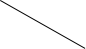 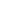 采样地址                                      （乡、村委（社区）、村民小组）畜主姓名犬性别年龄特征     （毛色）免疫时间采样时间备注编号采样地址                                      （乡、村委（社区）、村民小组）畜主姓名犬性别年龄特征     （毛色）免疫时间采样时间备注   被采样犬必须是免疫30天后才能采样（血清）。   被采样犬必须是免疫30天后才能采样（血清）。   被采样犬必须是免疫30天后才能采样（血清）。   被采样犬必须是免疫30天后才能采样（血清）。   被采样犬必须是免疫30天后才能采样（血清）。   被采样犬必须是免疫30天后才能采样（血清）。   被采样犬必须是免疫30天后才能采样（血清）。   被采样犬必须是免疫30天后才能采样（血清）。   被采样犬必须是免疫30天后才能采样（血清）。狂犬病疫苗名称生产厂：生产厂：批号、有效期：批号、有效期：负责人：负责人：采样人：采样人：时间：    年   月   日